……………………………………………………………………………………….…………… (imię i nazwisko / nazwa firmy)…………………………………………………………………………………………….……... (adres) ……………………………………………………………………..………………………….... (pesel – osoba fizyczna)…………………………………………             …..……………………………………….…(NIP – przedsiębiorca)                                              (REGON - przedsiębiorca)Gmina LubrzaOs. Szkolne 1366-218  LubrzaOŚWIADCZENIEJa niżej podpisany/a ………………………………………………………………………………… oświadczam, że posiadam                                                                                                  m                                                                                                           (imię i nazwisko)nieruchomość o powierzchni powyżej 3500 m2, na której znajduje się zabudowa lub/i powierzchnie   utwardzone trwale związane z gruntem.	 	Nieruchomość jest rozumiana jako działka/działki ewidencyjne wraz z zabudową wpisane                                     do jednej księgi wieczystej. Dla każdej nieruchomości należy złożyć osobne oświadczenie.  Nieruchomość położona w miejscowości ………………………..……………………………………………………………………., wpisana do księgi wieczystej nr …………………………………………………………... obejmuje następujące działki:wypisać wszystkie działki  ………………………………………………………………….…………………………………………………..……………………………………………………………………………………………………………………………………..………………………..nr ew. działki: …………..……, powierzchnia działki: ……………………………….. [m2], wielkość utraconej powierzchni biologicznie czynnej (suma powierzchni zabudowy i powierzchni utwardzonej np. chodniki, dojazdy, parkingi) : …………………………….……[m2], nr ew. działki: ………………..……, powierzchnia działki: ……………………………….. [m2], wielkość utraconej powierzchni biologicznie czynnej (suma powierzchni zabudowy i powierzchni utwardzonej np. chodniki, dojazdy, parkingi) : …………………………….……[m2], nr ew. działki: ………………..……, powierzchnia działki: ……………………………….. [m2], wielkość utraconej powierzchni biologicznie czynnej (suma powierzchni zabudowy i powierzchni utwardzonej np. chodniki, dojazdy, parkingi) : …………………………….……[m2], nr ew. działki: ………………..……, powierzchnia działki: ……………………………….. [m2], wielkość utraconej powierzchni biologicznie czynnej (suma powierzchni zabudowy i powierzchni utwardzonej np. chodniki, dojazdy, parkingi) : …………………………….……[m2], nr ew. działki: ………………..……, powierzchnia działki: ……………………………….. [m2], wielkość utraconej powierzchni biologicznie czynnej (suma powierzchni zabudowy i powierzchni utwardzonej np. chodniki, dojazdy, parkingi) : …………………………….……[m2], Oświadczam, że1:  posiadam pozwolenie wodnoprawne dla ww. nieruchomości,  nie posiadam pozwolenia wodnoprawnego dla ww. nieruchomości.Oświadczam, że odprowadzanie wód z nieruchomości odbywa się1:  bez urządzeń do retencjonowania wody z powierzchni uszczelnionych trwale związanych z gruntem, z urządzeniami do retencjonowania wody z powierzchni uszczelnionych o pojemności do 10% odpływu rocznego z powierzchni uszczelnionych trwale związanych z gruntem,    z urządzeniami do retencjonowania wody z powierzchni uszczelnionych o pojemności od 10 do 30% odpływu rocznego z obszarów uszczelnionych trwale związanych z gruntem,   z urządzeniami do retencjonowania wody z powierzchni uszczelnionych o pojemności powyżej 30% odpływu rocznego z powierzchni uszczelnionych trwale związanych z gruntem.Oświadczam, że posiadam tytuł prawny do dysponowania ww. nieruchomością1:    własność   współwłasność: …………………………………………………………………………………………………………………………….…,                                                                             (wskazanie współwłaścicieli – imię, nazwisko i adres)    użytkowanie wieczyste     trwały zarząd     inne formy prawne (np. pełnomocnictwo): …………………………………………………………………………………….…………………………………………………………………………………………………………………….………..………..….…………………..,                                                                                   (wskazanie pełnomocnika– imię, nazwisko i adres) Załączniki1,2:   dokument potwierdzający tytuł prawny do dysponowania nieruchomością,   pozwolenie wodnoprawne (jeśli zostało wydane)   inne …………………………………………………………………………………………………………….Świadomy/a odpowiedzialności karnej za podanie w niniejszym oświadczeniu nieprawdy, zgodnie z art. 233 Kodeksu karnego, potwierdzam własnoręcznym podpisem prawdziwości danych, zamieszczonych powyżej.   KLAUZULA INFORMACYJNA Administratorem Twoich danych osobowych jest Wójt Gminy w Lubrzy, z siedzibą przy os. Szkolne 13, 66-218 Lubrza.Kontakt z inspektorem ochrony danych  możliwy jest poprzez adres email: iod@lubrza.plTwoje dane osobowe przetwarzane będą wyłącznie w celu:wszczęcia postępowania, wydania decyzji oraz archiwizacji - przetwarzanie jest niezbędne do wypełnienia obowiązku prawnego ciążącego na administratorze - art. 6 ust. 1 lit. c) RODOdochodzenia i obrony przed roszczeniami - przetwarzanie jest niezbędne do wykonania zadania realizowanego w interesie publicznym – art. 6 ust. 1 lit. e) RODOTwoje dane osobowe będą przechowywane/przetwarzane przez okres 10 latPosiadasz prawo dostępu do treści swoich danych oraz prawo ich sprostowania, usunięcia, ograniczenia przetwarzania, prawo wniesienia sprzeciwu.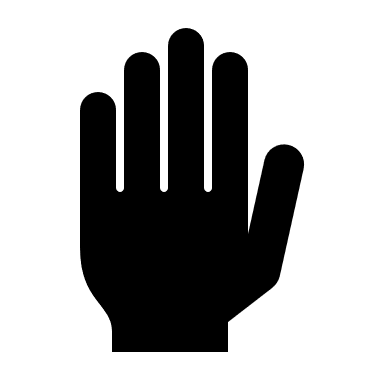 Masz prawo wniesienia skargi do UODO, gdy uznasz, iż przetwarzanie danych osobowych Ciebie dotyczących narusza przepisy ogólnego rozporządzenia o ochronie danych osobowych z dnia 27 kwietnia 2016 r.Podanie przez Ciebie danych osobowych jest obowiązkiem wynikającym z przepisów prawa.…………………………………………….………….………                                       …………………………………………………..…………….   	                               (miejscowość, data)                                                                                                                     (czytelny podpis)  Odpowiednio zaznaczyć wstawiając X.Dołączenie kserokopii dokumentów jest obligatoryjne.